Low-cost Sensor-integrated 3D Printed Personalized Prosthetic Hands for Children with Amniotic Band Syndrome: A Case Study in Sensing Pressure Distribution on an Anatomical Human-Machine Interface (AHMI) using 3D Printed Conformal Electrode ArraysYuxin Tong,1 Ezgi Kucukdeger,1 Justin Halper,1 Ellen Cesewski,2 Elena Karakozoff,1 Alexander P. Haring,3 David McIlvain,1 Manjot Singh,1 Nikita Khandelwal,1 Alex Meholic,1 Sahil Laheri,4 Akshay Sharma,5 and Blake N. Johnson1,2-4*1 Department of Industrial and Systems Engineering, Virginia Tech, Blacksburg, VA 24061 USA2 Department of Materials Science and Engineering, Virginia Tech, Blacksburg, VA 24061 USA3 Macromolecules Innovation Institute, Virginia Tech, Blacksburg, VA 24061 USA4 School of Neuroscience, Virginia Tech, Blacksburg, VA 24061 USA5 School of Architecture + Design, Virginia Tech, Blacksburg, VA 24061 USAKeywords: 3D Printing; Personalized Prosthetics; Additive Manufacturing; Conformal 3D Printing; Bionics; Wearable Systems*Corresponding Author - E-mail: bnj@vt.edu; Phone: 540-231-0755This supporting information contains: 1) a photograph of the 3D scanning experimental setup; 2) photographs and digital models of the different anatomical structures discussed within the main text; 3) 3D scanning data validating the prosthetic hand’s body-powered grasping action post-personalization; and 4) photographs of participant wearing the bionic prosthesis.      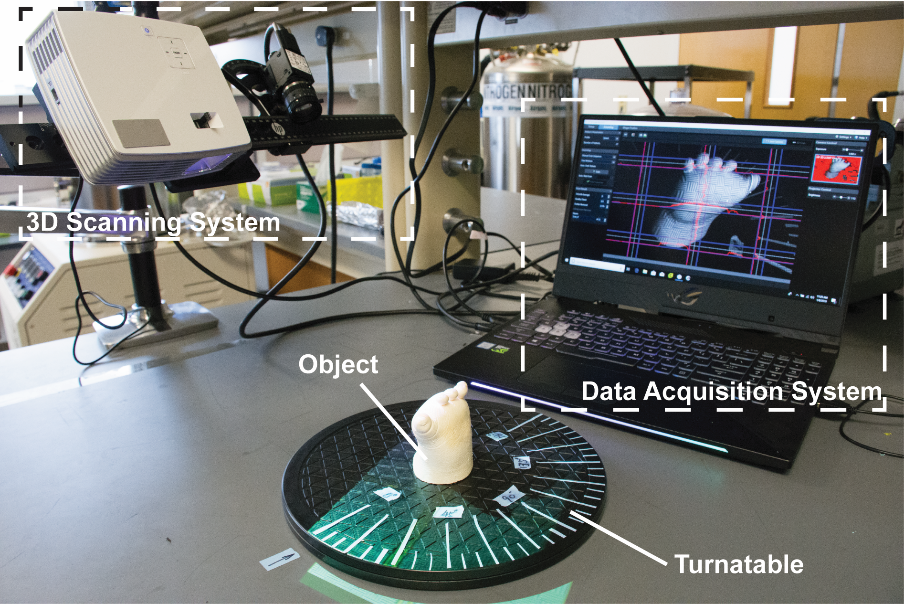 Figure A. 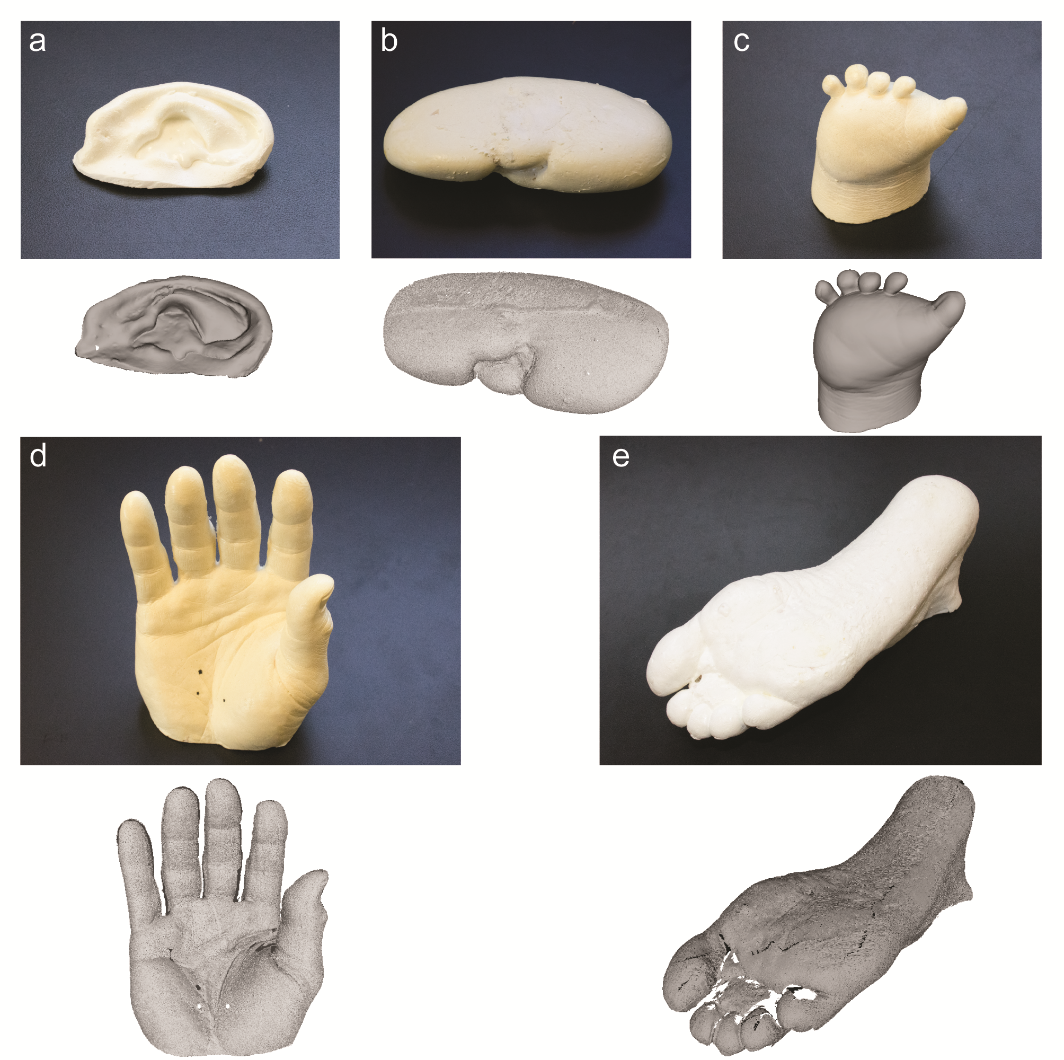 Figure B. 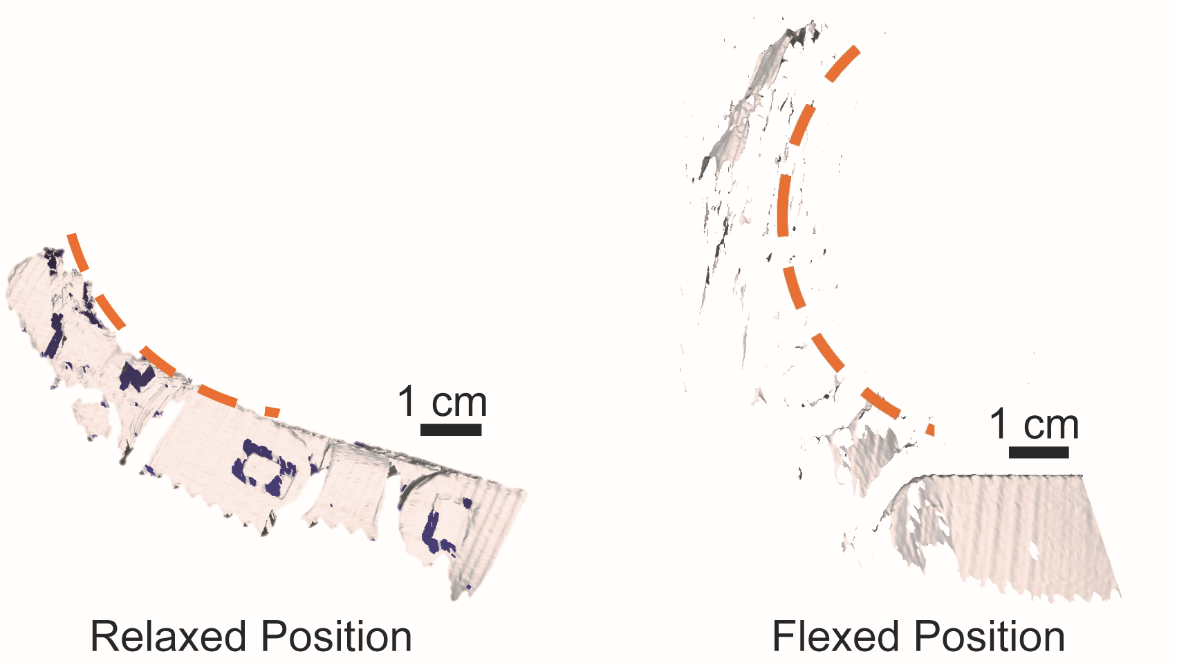 Figure C. 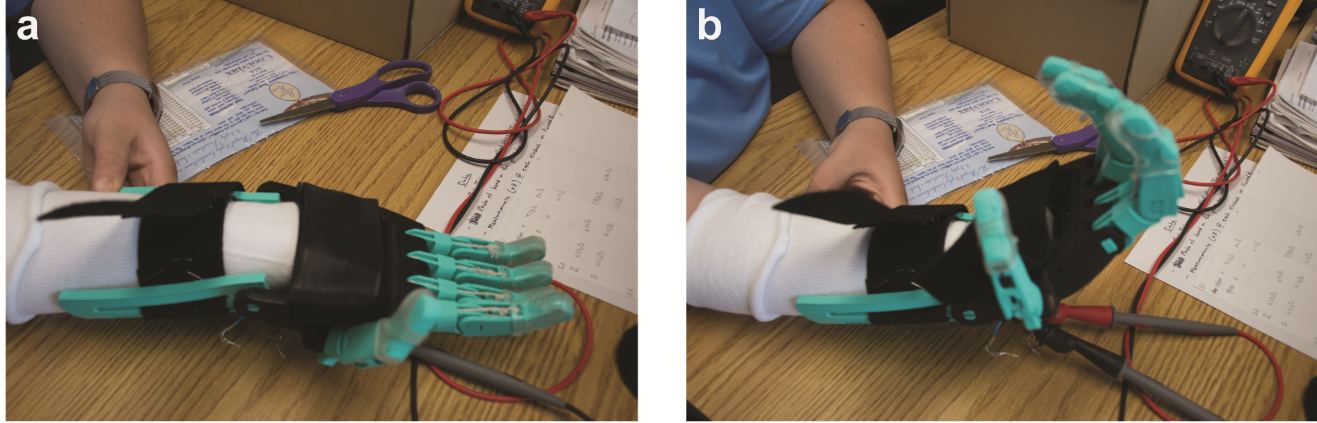 Figure D. 